Supplementary MaterialSupplementary Figures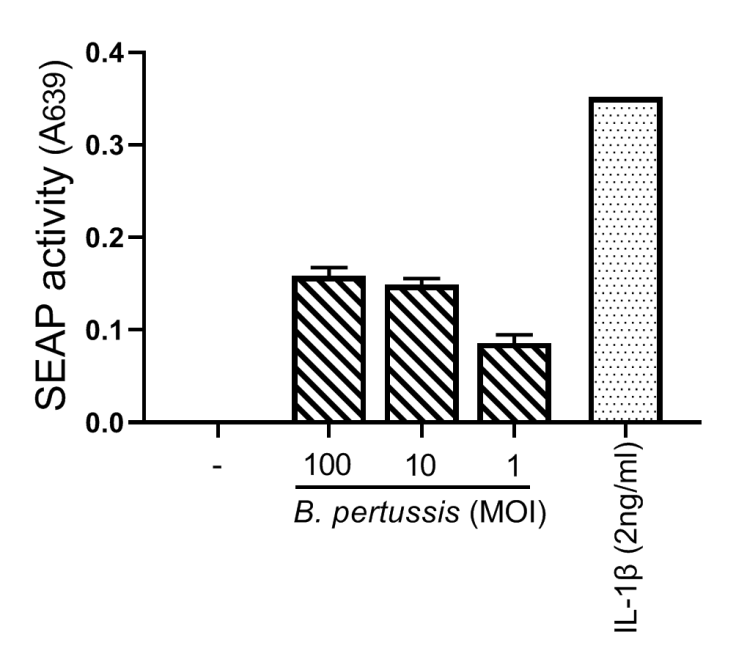 Figure S1. B. pertussis induces secretion of bioactive IL-1β by MΦ-like THP-1 cells. Supernatants from MΦ-like THP-1 cells that were left untreated (clear bars) or stimulated with B. pertussis (B4393, MOI = 100, 10 or 1, dashed bar) were tested for bioactive IL-1β using the HEK-Blue IL-1β reporter cell line. As a positive control 2ng/ml IL-1β (dotted bar) was added. Results are expressed as SEAP activity indicating IL-1R signaling. Results are expressed as medians with interquartile range from five technical replicates. 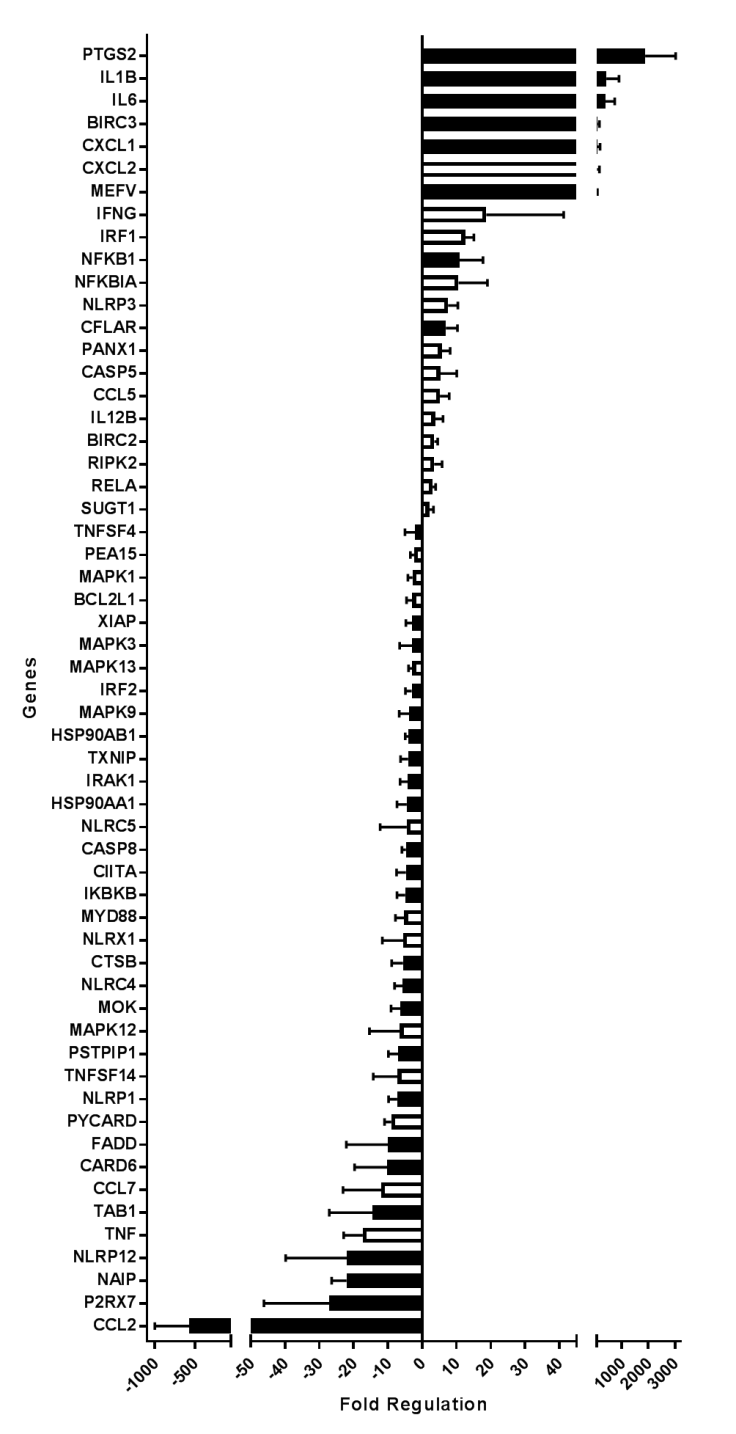 Figure S2. Relative transcription levels of 84 inflammasome associated genes in B. pertussis-stimulated mo-MΦ. Genes with a fold regulation of >2 or <-2 of the transcription levels of mo-MΦ stimulated with B. pertussis (Tohama I, MOI = 100) for 6h relative to untreated mo-MΦ (n=3) measured with the QIAGEN human inflammasome qPCR Array. Black bars indicate statistically significant fold regulations (p = <0.05). Results are expressed as mean ± SD. Genes with a fold regulation between 2 and -2: MAPK8, NOD1, NOD2, NLRP6, NFKBIB, IL12A, PYDC1, NLRP4, IL33, TNFSF11, IL18, MAPK11, TIRAP, TAB2, NLRP5, TRAF6, CD40LG, MAP3K7, NLRP9, AIM2, CARD18, IFNB1, BCL2, CHUK, IKBKG, CASP1, HSP90B1.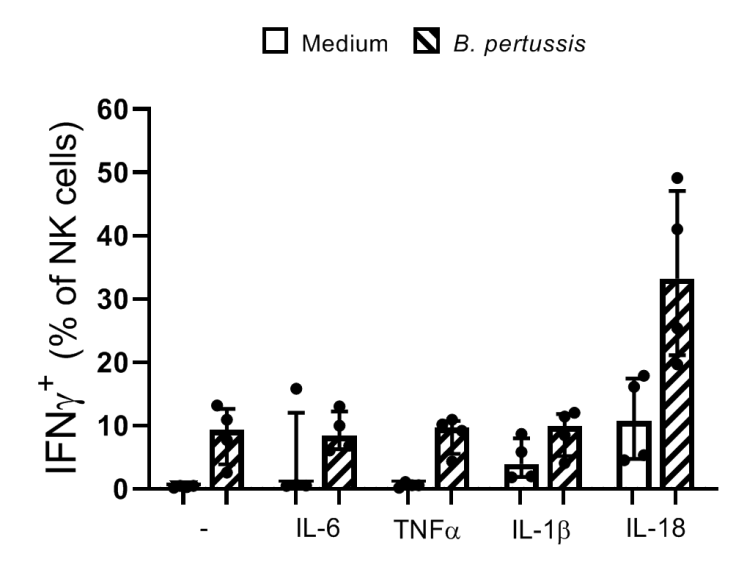 Figure S3. Specificity of IL-18 activation of NK cell IFNγ production. CD56+CD3- NK cells were incubated with medium (clear bars) or B. pertussis (MOI = 10, B4393, dashed bars) in the presence or absence of 10ng/ml rhIL-6, rhTNFα, rhIL-1β or rhIL-18 for 18h after which Brefeldin A was added for 4h to inhibit cytokine secretion. Stimulated NK cells were intracellularly stained for IFNγ and the percentage of IFNγ+CD56+CD3- NK cells was analyzed using flow cytometry (n=4). Results are expressed as medians with interquartile range. Black dots represent values of individual donors.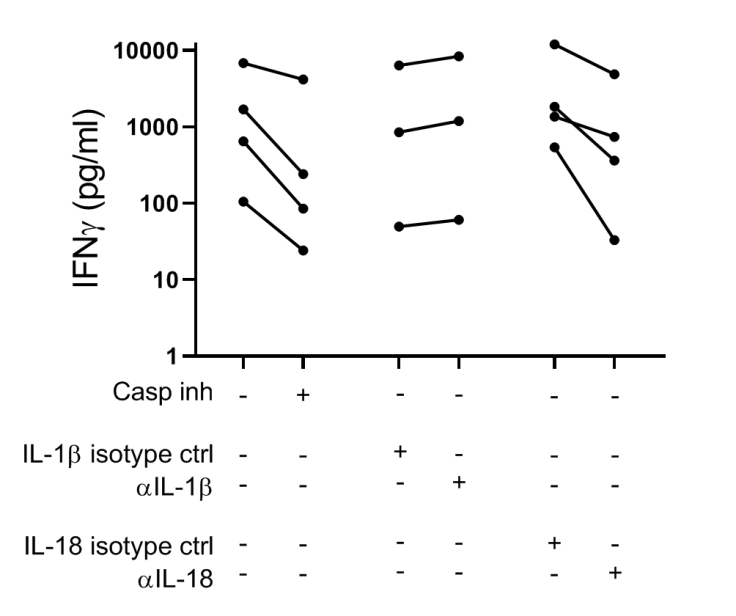 Figure S4. Specificity of the inflammasome in NK cell activation. Mo-MΦ/NK co-cultures were stimulated with B. pertussis (MOI = 10, B4393) in the presence or absence of a caspase inhibitor, blocking antibodies for IL-1β or IL-18 and their respective isotype controls. Secreted levels of IFNγ were measured in the supernatant (n=4).